Sunday, October 19, 2014Sunday, October 19, 2014Monday, October 20, 2014Monday, October 20, 2014Tuesday, October 21, 2014Tuesday, October 21, 2014Wednesday, October 22, 2014Wednesday, October 22, 2014Thursday, October 23, 2014Thursday, October 23, 2014Friday, October 24, 2014Friday, October 24, 2014Saturday, October 25, 2014Saturday, October 25, 20146:00AMJake And The Never Land Pirates 'CC'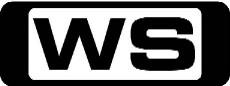 GPirate Genie-In-A-Bottle!Jake leads his team, including Izzy, Cubby and their parrot lookout, Skully aboard their amazing ship, Bucky, sailing from their Pirate Island hideout on a lost treasure hunt throughout Never Land. 6:30AMSofia The First 'CC'GThe Floating Palace - Part 1Sofia and her family head off on an extraordinary journey to Merriway Cove, where Sofia meets a young mermaid named Oona. 7:00AMWeekend Sunrise 'CC'Wake up to a better breakfast with Andrew O'Keefe and Monique Wright for all the latest news, sport and weather. 10:00AMThe Morning Show - Weekend 'CC'PGJoin Larry Emdur and Kylie Gillies to catch up on all the highlights from this week's program, including a variety of segments from the latest news, entertainment and other hot topics. 11:00AMKochie's Business Builders 'CC'GDavid Koch provides practical advice to small and medium-sized business owners to help cement future growth and success. 11:30AMDr Oz (R) 'CC'PGDr. Oz's Real Age Quiz To Drop A Decade!Get answers to your health questions from Dr Oz and other leading doctors, hospitals, associations and authors. 12:30PMProgram T.B.A. **3:00PMSpecial 'CC'GThe Victorian State School Spectacular 2014 - Dare To DreamThe best of the best take centre stage with music, song and dance in the the Victorian State School Spectacular 2014. Over 3000 students have practiced for months and it all now comes down to this, a concert to end all concerts. 5:00PMProgram T.B.A. **5:30PMCoxy's Big Break 'CC'GTake a break around Australia and beyond with Coxy as he discovers the best food, entertainment and travel destinations. 6:00PMSeven News 'CC'Seven News live and comprehensive coverage of breaking news and local, national and international top stories, plus Sport, Finance and Weather updates. 6:30PMProgram T.B.A. **8:30PMProgram T.B.A. **9:30PMCastle 'CC'*Double Episode**Includes New Episode*TBA / Significant OthersWhen a pool shark is murdered, Castle and Becket uncover evidence that the killer may have paranormal powers. Meanwhile, Castle and Beckett attempt to get their lives back to normal following his disappearance. Then, the team investigate the murder of a divorce attorney who only represented women.    NATHAN FILLION  STANA KATIC  TAMALA JONES  JON HUERTAS  SEAMUS DEVER  MOLLY QUINN  SUSAN SULLIVAN  PENNY JOHNSON JERALD  DARBY STANCHFIELD  JACK WAGNER  NANCY LEE GRAHN.11:30PMProgram T.B.A. **12:00AMGrey's Anatomy (R) 'CC'MWhat Is It About MenThe doctors of Seattle Grace are called upon to man up when a stampede at a comic book convention causes an influx of colourful characters in the E.R. Starring ELLEN POMPEO, PATRICK DEMPSEY, SANDRA OH, JUSTIN CHAMBERS, CHANDRA WILSON, JAMES PICKENS, JR, SARA RAMIREZ, ERIC DANE, CHYLER LEIGH, KEVIN MCKIDD, KIM RAVER, JESSICA CAPSHAW, JESSE WILLIAMS, SARAH DREW, DANIEL SUNJATA, JASON GEORGE, JEREMY HOWARD, TODD BUONOPANE and MATT DOHERTY.1:00AMSpecial (R) 'CC'GBackyard KillersBeware next time you step out your backdoor ... lurking in backyards across Australia are a range of creatures that could kill.. from deadly snakes and spiders to bees and even crocodiles! 2:00AMHome ShoppingShopping program. 3:00AMNBC Today 'CC'International news and weather including interviews with newsmakers in the world of politics, business, media, entertainment and sport. 4:00AMNBC Meet The Press 'CC'David Gregory interviews newsmakers from around the world. 5:00AMSunrise Extra 'CC'Bringing you the best moments of your mornings with the Sunrise team. 5:30AMSeven Early News 'CC'Latest news, sport and weather from Australia and around the world. 6:00AMSunrise 'CC'Wake up to a better breakfast with Samantha Armytage and David Koch for all the latest news, sport and weather. 9:00AMThe Morning Show 'CC'PGJoin Larry Emdur and Kylie Gillies each morning for a variety of segments on the latest news, entertainment and other hot topics. 11:30AMSeven Morning News 'CC'Latest news, sport and weather updates from Australia and around the world. 12:00PMThe Midday Movie (R) 'CC' (1994)M(V,A)Against Their WillInspired by a true life scandal involving prison guards who had coerced female inmates into sex for more than a decade.  United by an ex-inmate, the victims risk their lives to fight back.  Starring STACY KEACH, JUDITH LIGHT and KAY LENZ.2:00PMThe Daily Edition 'CC'Catch up on all of the hottest issues from today's news and entertainment with lively discussions, interviews and crosses to newsmakers around the country. Presented by Sally Obermeder, Kris Smith, Monique Wright and Tom Williams. 3:00PMThe Chase 'CC'GFour contestants go into battle against the Chaser as they try to win thousands of pounds. However, standing in the way is their common enemy, the Chaser, one of the finest quiz brains in the UK. Hosted by BRADLEY WALSH.4:00PMSeven News At 4 'CC'Seven brings you the latest developments in today's top stories at home and around the world, plus sport, finance and weather updates. 5:00PMDeal Or No Deal (R) 'CC'GAndrew O'Keefe returns in this exhilarating hit game show where contestants play for $200,000. 5:30PMMillion Dollar Minute 'CC'GMillion Dollar Minute is a battle of general knowledge, where every correct answer is a step closer to the ultimate test: Can one person, in one minute, win one million dollars? Hosted by SIMON REEVE.6:00PMSeven News 'CC'Seven News live and comprehensive coverage of breaking news and local, national and international top stories, plus Sport, Finance and Weather updates. 7:00PMHome and Away 'CC'PG(V)Ricky urges Brax to give Andy a chance at running the gym. Leah's worry escalates when VJ remains missing. Maddy cooks the books - but will her guilt give her away? Marilyn's humiliated when John's botched CD goes public. Starring SHANE WITHINGTON, EMILY SYMONS, ADA NICODEMOU, STEPHEN PEACOCKE, KASSANDRA CLEMENTI, BONNIE SVEEN and TAI HARA.7:30PMProgram T.B.A. **9:30PMThe Blacklist 'CC'MThe world's most wanted criminal mysteriously turns himself in and offers to help them hunt down the very men he's spent his entire life protecting. Starring JAMES SPADER, MEGAN BOONE, DIEGO KLATTENHOFF, AMIR ARISON and HARRY LENNIX and RYAN EGGOLD.10:30PMThe Goldbergs 'CC'  *Double Episode*PGPresident's Fitness Test / You're Not InvitedAdam seeks Beverly's help to avoid a national physical fitness test. Barry woos Erica's French pen pal. Then, to get his little brother his first kiss, Barry hosts a 'No Parent's allowed' birthday party. Starring WENDI MCLENDON-COVEY, JEFF GARLIN, HAYLEY ORRANTIA, SEAN GIAMBRONE, TROY GENTILE and GEORGE SEGAL.11:30PMParks And Recreation 'CC'PGRecall VoteLeslie prepares a haunted house with Ben, Ann and Chris for Halloween on the day of the recall vote. Meanwhile, Tom fears the end of Rent-A-Swag and persuades Ron to help save his business. Starring AMY POEHLER, ROB LOWE, AZIZ ANSARI, NICK OFFERMAN, ADAM SCOTT, RASHIDA JONES, CHRIS PRATT, AUBREY PLAZA, RETTA and JIM O'HEIR.12:00AMSpecial (R) 'CC'GAustralia's Deadliest Sea CreaturesSurvivors recount their remarkable narrow escapes from encounters with Australia's deadliest sea creatures. 1:00AMHome ShoppingShopping program. 3:30AMSons And Daughters (R) 'CC'PGThe secret of Caroline's past seems to ruin her plans for her future with Stephen. 4:00AMNBC Today 'CC'International news and weather including interviews with newsmakers in the world of politics, business, media, entertainment and sport. 5:00AMSunrise Extra 'CC'Bringing you the best moments of your mornings with the Sunrise team. 5:30AMSeven Early News 'CC'Latest news, sport and weather from Australia and around the world. 6:00AMSunrise 'CC'Wake up to a better breakfast with Samantha Armytage and David Koch for all the latest news, sport and weather. 9:00AMThe Morning Show 'CC'PGJoin Larry Emdur and Kylie Gillies each morning for a variety of segments on the latest news, entertainment and other hot topics. 11:30AMSeven Morning News 'CC'Latest news, sport and weather updates from Australia and around the world. 12:00PMThe Midday Movie (R) 'CC' (2012)M(V,L)GoneAmanda Seyfried stars as Jill Conway, who finds her sister has disappeared and is convinced the serial killer who kidnapped her two years ago has returned. Also starring DANIEL SUNJATA, JENNIFER CARPENTER, SEBASTIAN STAN and WES BENTLEY.2:00PMThe Daily Edition 'CC'Catch up on all of the hottest issues from today's news and entertainment with lively discussions, interviews and crosses to newsmakers around the country. Presented by Sally Obermeder, Kris Smith, Monique Wright and Tom Williams. 3:00PMThe Chase (R) 'CC'GThe Chase isn't just a quiz, it's a race where contestants answer questions correctly to avoid being caught by the Chaser. Stay ahead of the Chaser and share the pot, or get caught and they lose the lot! Hosted by BRADLEY WALSH.4:00PMSeven News At 4 'CC'Seven brings you the latest developments in today's top stories at home and around the world, plus sport, finance and weather updates. 5:00PMDeal Or No Deal (R) 'CC'GAndrew O'Keefe returns in this exhilarating hit game show where contestants play for $200,000. 5:30PMMillion Dollar Minute 'CC'GMillion Dollar Minute is a battle of general knowledge, where every correct answer is a step closer to the ultimate test: Can one person, in one minute, win one million dollars? Hosted by SIMON REEVE.6:00PMSeven News 'CC'Seven News live and comprehensive coverage of breaking news and local, national and international top stories, plus Sport, Finance and Weather updates. 7:00PMHome and Away 'CC'PG(A)Andy discovers Maddy's betrayal. Josh's jealously derails his fledgling friendship with Evelyn. Nate injures himself attempting to rescue VJ. Starring KASSANDRA CLEMENTI, JACKSON GALLAGHER, KYLE PRYOR and TAI HARA.7:30PMDancing With The Stars 'CC'GTonight, the remaining contestants heat up the dancefloor before one couple is eliminated from the competition. Hosted by Dan Macpherson and Edwina Bartholomew. 9:30PMScandal 'CC'   *New Double Episode*M(V,A)Say Hello to My Little Friend / More Cattle, Less BullWith Pope & Associates still struggling to find clients, the team take on a philandering senator who enjoys taking photos of his not so public areas. Meanwhile, Mellie gets involved in her own scandal with a Democratic Congresswoman. Jake and Huck continue to investigate Operation Remington. Guest starring Lisa Kudrow. Also starring KERRY WASHINGTON, COLUMBUS SHORT, GUILLERMO DIAZ, DARBY STANCHFIELD, KATIE LOWES, TONY GOLDWYN, JEFF PERRY, BELLAMY YOUNG, JOSHUA MALINA, KATE BURTON, JOE MORTON, TOM AMANDES and JACK COLEMAN.11:30PMSuits 'CC'MPound Of FleshRachel becomes increasingly overwhelmed by school and work, as well as her increasing anxiety about her feelings for Logan. Mike's desperate move to bluff Harvey backfires and Louis helps Donna prepare for a Shakespeare play. Starring GABRIEL MACHT, PATRICK J  ADAMS, RICK HOFFMAN, GINA TORRES, SARAH RAFFERTY and MEGHAN MARKLE.12:30AM30 Rock (R) 'CC'MStride Of PrideLiz works to prove to Tracy that women are funny while simultaneously attempting to head off a meltdown from Jenna after some negative publicity. Jack tries out an unconventional dating strategy. Starring TINA FEY, ALEC BALDWIN, TRACY MORGAN, JANE KRAKOWSKI, JACK MCBRAYER, SCOTT ADSIT, JUDAH FRIEDLANDER, KEVIN BROWN, MAULIK PANCHOLY, JOHN LUTZ, KEITH POWELL, KATRINA BOWDEN, GRIZZ CHAPMAN and RYAN LOCHTE.1:00AMHome ShoppingShopping program. 4:00AMNBC Today 'CC'International news and weather including interviews with newsmakers in the world of politics, business, media, entertainment and sport. 5:00AMSunrise Extra 'CC'Bringing you the best moments of your mornings with the Sunrise team. 5:30AMSeven Early News 'CC'Latest news, sport and weather from Australia and around the world. 6:00AMSunrise 'CC'Wake up to a better breakfast with Samantha Armytage and David Koch for all the latest news, sport and weather. 9:00AMThe Morning Show 'CC'PGJoin Larry Emdur and Kylie Gillies each morning for a variety of segments on the latest news, entertainment and other hot topics. 11:30AMSeven Morning News 'CC'Latest news, sport and weather updates from Australia and around the world. 12:00PMThe Midday Movie (R) 'CC' (1986)PG(V)Agatha Christie's Murder In 3 ActsHercule Poirot visits a luxurious Mexican villa and gets a front row seat for a seemingly impossible series of murders. Starring PETER USTINOV, TONY CURTIS, EMMA SAMMS, JONATHAN CECIL, FERNANDO ALLENDE, PEDRO ARMENDARIZ JR, LISA EICHHORN, DANA ELCAR, FRANCES LEE MCCAIN, MARIAN MERCER and DIANA MULDAUR.2:00PMThe Daily Edition 'CC'Catch up on all of the hottest issues from today's news and entertainment with lively discussions, interviews and crosses to newsmakers around the country. Presented by Sally Obermeder, Kris Smith, Monique Wright and Tom Williams. 3:00PMThe Chase 'CC'GFour contestants go into battle against the Chaser as they try to win thousands of pounds. However, standing in the way is their common enemy, the Chaser, one of the finest quiz brains in the UK. Hosted by BRADLEY WALSH.4:00PMSeven News At 4 'CC'Seven brings you the latest developments in today's top stories at home and around the world, plus sport, finance and weather updates. 5:00PMDeal Or No Deal (R) 'CC'GAndrew O'Keefe returns in this exhilarating hit game show where contestants play for $200,000. 5:30PMMillion Dollar Minute 'CC'GMillion Dollar Minute is a battle of general knowledge, where every correct answer is a step closer to the ultimate test: Can one person, in one minute, win one million dollars? Hosted by SIMON REEVE.6:00PMSeven News 'CC'Seven News live and comprehensive coverage of breaking news and local, national and international top stories, plus Sport, Finance and Weather updates. 7:00PMHome and Away 'CC'PG(A)Brax rescues Nate and VJ, but it does nothing to dull the pain of losing Casey. Denny takes the first step to moving on from Casey. Josh's artistic efforts draw Evelyn back in. Starring STEPHEN PEACOCKE, JACKSON GALLAGHER and KYLE PRYOR.7:30PMBorder Security - Australia's Front Line 'CC'PGGo behind-the-scenes of our Immigration Customs and Quarantine departments. Narrated by 8:00PMThe Force - Behind The Line 'CC'PGTaking viewers behind the scenes of the often dangerous world of policing in Australia. Hosted by SIMON REEVE.8:30PMCriminal Minds 'CC' *Double Episode**Includes New Episode*M(V,A,D)The Edge Of Winter / RetaliationAs the BAU wraps up an investigation into unusual stabbings in Upstate New York, Morgan's visit with one of the crime's survivors could unvover more questions left for the team to answer. Then, the BAU must profile a criminal's past in order to catch him after he escapes from custody and embarks on a killing spree. Starring JOE MANTEGNA, THOMAS GIBSON, PAGET BREWSTER, SHEMAR MOORE, MATTHEW GRAY GUBLER, A J  COOK and KIRSTEN VANGSNESS.10:30PMGrimm 'CC'  *New*M(V,H)PTZDMonroe, Hank, Rosalee and Juliette track down a manic Nick and attempt to reverse what's been done to him before it's too late. Meanwhile, Captain Renard does his best to clean up the zombie fallout. Elsewhere, Adalind quest to regain her Hexenbiest abilities becomes disturbing. Starring DAVID GIUNTOLI, RUSSELL HORNSBY, BITSIE TULLOCH, SILAS WEIR MITCHELL, REGGIE LEE, SASHA ROIZ, BREE TURNER, CLAIRE COFFEE, JAMES FRAIN and SHOHREH AGHDASHLOO.11:30PMBates Motel 'CC'M(V)A Boy And His DogNorma finds herself in conflict with a mysterious stranger. Rumours spread at school and Bradley is not enthused. Dylan and Remo go on a road trip that has a violent outcome. Norman takes up a grizzly hobby. Starring VERA FARMIGA, FREDDIE HIGHMORE, MAX THIERIOT, NICOLA PELTZ and OLIVIA COOKE.12:30AM30 Rock (R) 'CC'MUnwindulaxLiz and Jack find themselves battling to influence voters in the upcoming presidential election. As Jenna goes to great lengths to please her new fan base, the writers seek out new ways to mess with her. Starring TINA FEY, ALEC BALDWIN, TRACY MORGAN, JANE KRAKOWSKI, JACK MCBRAYER, SCOTT ADSIT, JUDAH FRIEDLANDER, KEVIN BROWN, MAULIK PANCHOLY, JOHN LUTZ, KEITH POWELL, KATRINA BOWDEN and GRIZZ CHAPMAN.1:00AMHome ShoppingShopping program. 3:30AMSons And Daughters (R) 'CC'PGBeryl gets some shocking news which has sinister repercussions. 4:00AMNBC Today 'CC'International news and weather including interviews with newsmakers in the world of politics, business, media, entertainment and sport. 5:00AMSunrise Extra 'CC'Bringing you the best moments of your mornings with the Sunrise team. 5:30AMSeven Early News 'CC'Latest news, sport and weather from Australia and around the world. 6:00AMSunrise 'CC'Wake up to a better breakfast with Samantha Armytage and David Koch for all the latest news, sport and weather. 9:00AMThe Morning Show 'CC'PGJoin Larry Emdur and Kylie Gillies each morning for a variety of segments on the latest news, entertainment and other hot topics. 11:30AMSeven Morning News 'CC'Latest news, sport and weather updates from Australia and around the world. 12:00PMThe Midday Movie (R) 'CC' (2009)M(A,S,V)AmericaAmerica is a boy who has a troubled past and an uncertain future. While staying at a treatment centre a psychiatrist takes a special interest in helping him to get his life back on track. Starring ROSIE O'DONNELL, PHILLIP JOHNSON, RAQUEL CASTRO, TIMOTHY EDWARD RHOZE, JADE YORKER and RUBY DEE.2:00PMThe Daily Edition 'CC'Catch up on all of the hottest issues from today's news and entertainment with lively discussions, interviews and crosses to newsmakers around the country. Presented by Sally Obermeder, Kris Smith, Monique Wright and Tom Williams. 3:00PMThe Chase 'CC'GFour contestants go into battle against the Chaser as they try to win thousands of pounds. However, standing in the way is their common enemy, the Chaser, one of the finest quiz brains in the UK. Hosted by BRADLEY WALSH.4:00PMSeven News At 4 'CC'Seven brings you the latest developments in today's top stories at home and around the world, plus sport, finance and weather updates. 5:00PMDeal Or No Deal (R) 'CC'GAndrew O'Keefe returns in this exhilarating hit game show where contestants play for $200,000. 5:30PMMillion Dollar Minute 'CC'GMillion Dollar Minute is a battle of general knowledge, where every correct answer is a step closer to the ultimate test: Can one person, in one minute, win one million dollars? Hosted by SIMON REEVE.6:00PMSeven News 'CC'Seven News live and comprehensive coverage of breaking news and local, national and international top stories, plus Sport, Finance and Weather updates. 7:00PMHome And Away 'CC'  *Double Episode*PG(A,V)Ricky helps Denny find a way to honour Casey's memory. Spencer's internet girlfriend isn't what she seems . Gray causes trouble between Matt and Sasha. Phoebe gets a big career opportunity. Starring BONNIE SVEEN, ANDREW MORLEY, ALEC SNOW, DEMI HARMAN and ISABELLA GIOVINAZZO8:00PMBeauty And The Geek Australia 'CC'  *Double Episode*PGStunning beauties and academic geeks come together in the ultimate social experiment. Hosted by James Tobin.10:00PMCovert Affairs 'CC'MHere Comes Your ManNow that Calder Michaels is the new head of the DPD, changes are underfoot. Annie is sent to Vienna to make contact with international arms dealer Dion Stavros as Calder replaces Auggie as Annie's handler. Auggie suspects he may be a mole. Meanwhile Joan and Arthur are back together and attempting to get a step ahead of Henry. Starring PIPER PERABO, CHRISTOPHER GORHAM, KARI MATCHETT, PETER GALLAGHER and HILL HARPER.11:00PMProgram T.B.A. **12:00AMIt's Always Sunny In PhiladelphiaMA(A)The Gang Saves The DayA trip to the convenience store places the gang in the middle of an armed robbery. As each member of the gang reacts in the extreme situation, each fantasizes about how they would play the hero. Starring CHARLIE DAY, GLENN HOWERTON, ROB MCELHENNEY, KAITLEN OLSEN and DANNY DEVITO.12:30AMMan Up! (R)PGDigging DeeperWhen Kenny and Craig clash, Will suggests they try doing a project together, but that simple suggestion turns into the pair trying to dig their own swimming pool. Starring MATHER ZICKEL, DAN FOGLER, CHRISTOPHER MOYNIHAN, TERI POLO, AMANDA DETMER, HENRY SIMMONS, JAKE JOHNSON, CHARLOTTE LABADIE, CANDICE PATTON, DOUG SIMPSON, JASON ROGEL, DARIN TOONDER and BRADY NOVAK.1:00AMHome ShoppingShopping program. 4:00AMNBC Today 'CC'International news and weather including interviews with newsmakers in the world of politics, business, media, entertainment and sport. 5:00AMSunrise Extra 'CC'Bringing you the best moments of your mornings with the Sunrise team. 5:30AMSeven Early News 'CC'Latest news, sport and weather from Australia and around the world. 6:00AMSunrise 'CC'Wake up to a better breakfast with Samantha Armytage and David Koch for all the latest news, sport and weather. 9:00AMThe Morning Show 'CC'PGJoin Larry Emdur and Kylie Gillies each morning for a variety of segments on the latest news, entertainment and other hot topics. 11:30AMSeven Morning News 'CC'Latest news, sport and weather updates from Australia and around the world. 12:00PMThe Midday Movie (R) 'CC' (1998)M(V)Sam Churchill: Search For A Homeless ManA seemingly straightforward missing person's case leads a private investigator into a battle against a child pornography ring. Starring JOHN SCHNEIDER, ROBIN LIVELY, ALEX ROCCO, RUDY RAMOS, DAVID BRAINARD, STEPHANIE LOGAN and DEL ZAMORA.2:00PMThe Daily Edition 'CC'Catch up on all of the hottest issues from today's news and entertainment with lively discussions, interviews and crosses to newsmakers around the country. Presented by Sally Obermeder, Kris Smith, Monique Wright and Tom Williams. 3:00PMThe Chase (R) 'CC'GThe Chase isn't just a quiz, it's a race, where the players must ensure they stay one step ahead of the Chasers, some of the finest quiz brains in the country. Hosted by BRADLEY WALSH.4:00PMSeven News At 4 'CC'Seven brings you the latest developments in today's top stories at home and around the world, plus sport, finance and weather updates. 5:00PMDeal Or No Deal (R) 'CC'GAndrew O'Keefe returns in this exhilarating hit game show where contestants play for $200,000. 5:30PMMillion Dollar Minute 'CC'GMillion Dollar Minute is a battle of general knowledge, where every correct answer is a step closer to the ultimate test: Can one person, in one minute, win one million dollars? Hosted by SIMON REEVE.6:00PMSeven News 'CC'Seven News live and comprehensive coverage of breaking news and local, national and international top stories, plus Sport, Finance and Weather updates. 7:00PMBetter Homes And Gardens 'CC'G8:30PMThe Friday Movie11:20PMThe Amazing Race 'CC'PGThe new season, which marks the 25th race around the world, will feature eleven teams as they compete for a chance to win $1 million. Hosted by PHIL KEOGHAN.12:20AMThe Late Movie (R) 'CC' (2011)AV(V,A,L)Straw DogsL.A. screenwriter David Sumner relocates with his wife to her hometown in the deep South. There, tensions build between them and old conflict with locals re-emerge. Starring JAMES MARSDEN, KATE BOSWORTH, ALEXANDER SKARSGARD, JAMES WOODS, DOMINIC PURCELL, RHYS COIRO, WILLA HOLLAND and BILLY LUSH.3:00AMHome ShoppingShopping program. 4:00AMNBC Today 'CC'International news and weather including interviews with newsmakers in the world of politics, business, media, entertainment and sport. 6:00AMSaturday Disney 'CC'GGreat fun and entertainment including your favourite Disney shows. Hosted by CANDICE DIXON, NATHAN MORGAN and TEIGAN NASH. Kick Buttowski: Suburban Daredevil  After sneaking out of the house to see  the new Rock Callahan movie, Kick  arrives home to find that his dad has  installed a new security system.  CHARLIE SCHLATTER  Road To Wasabi  Rudy throws himself a surprise  birthday party and an unprepared Jack  scrambles for a gift.  Starring  JASON EARLES  LEO HOWARD  MATEO ARIAS  DYLAN RILEY SNYDER  ALEX CHRISTIAN JONES  OLIVIA HOLT  PETER OLDRING.7:00AMWeekend Sunrise 'CC'Wake up to a better breakfast with Andrew O'Keefe and Monique Wright for all the latest news, sport and weather. 10:00AMThe Morning Show - Weekend 'CC'PGJoin Larry Emdur and Kylie Gillies to catch up on all the highlights from this week's program, including a variety of segments on the latest news, entertainment and other hot topics. 12:00PMProgram T.B.A. **12:30PMSeven's Horse Racing 2014 'CC'Cox Plate6:00PMSeven News 'CC'Seven News live and comprehensive coverage of breaking news and local, national and international top stories, plus Sport, Finance and Weather updates. 7:00PMProgram T.B.A. **7:30PMFamily Movie Special9:40PMThe Saturday Movie12:00AMThe Late Movie (R) (2007)M(V,A)There Will Be BloodAn epic of family, faith, power and oil. It chronics the life of Daniel Plainview, who transforms himself from a poor miner into an oil tycoon. Starring DANIEL DAY-LEWIS, PAUL DANO, KEVIN J  OCONNOR, CIARAN HINDS, DILLON FREASIER and COLLEEN FOY.3:30AMIt Is Written OceaniaPGThe Entertainment Capital - The Good LifeReligious program 4:00AMHome ShoppingShopping program. 5:00AMDr Oz (R) 'CC'PG(S)The Craziest, 'No Shame' Overshares Of All Time!Get answers to your health questions from Dr Oz and other leading doctors, hospitals, associations and authors. 